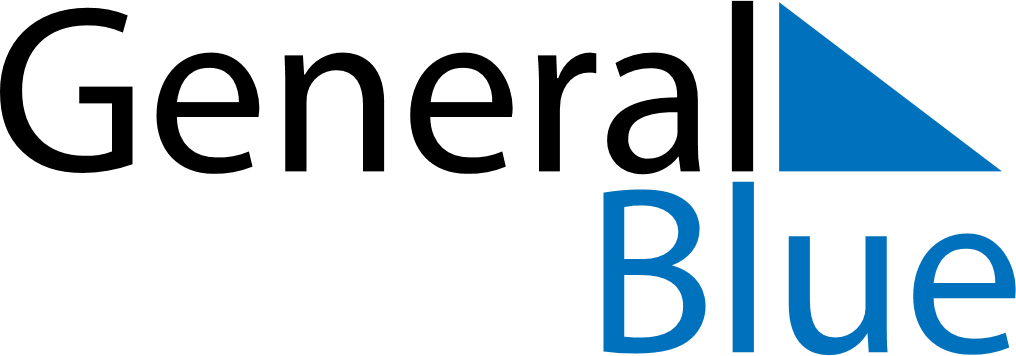 January 2021January 2021January 2021January 2021South SudanSouth SudanSouth SudanSundayMondayTuesdayWednesdayThursdayFridayFridaySaturday112New Year’s DayNew Year’s Day34567889Peace Agreement Day10111213141515161718192021222223242526272829293031